                       ÁREA: LATÍN 1º DE BACHILLERATO. 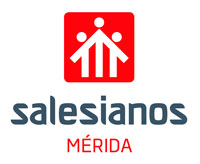 Estándares evaluablesEstándares evaluablesTodos los recogidos en el Decreto 98/2016 para esta asignatura. Se pueden consultar en el siguiente enlace: http://doe.gobex.es/pdfs/doe/2016/1290o/16040111.pdfTodos los recogidos en el Decreto 98/2016 para esta asignatura. Se pueden consultar en el siguiente enlace: http://doe.gobex.es/pdfs/doe/2016/1290o/16040111.pdfEstándares mínimosBLOQUE 1: EL LATÍN, ORIGEN DE LAS LENGUAS ROMANCESLocaliza en un mapa el marco geográfico de la lengua latina y su expansión delimitando sus ámbitos de influencia y ubicando con precisión puntos geográficos, ciudades y restos arqueológicos conocidos por su relevancia histórica. Identifica las lenguas que se hablan en España, diferenciando por su origen romances y no romances y delimitando en un mapa las zonas en las que se utilizan.Deduce el significado de las palabras de las lenguas de España a partir de los étimos latinos. Explica e ilustra con ejemplos la diferencia entre palabra patrimonial y cultismo. BLOQUE 2: SISTEMA DE LENGUA LATINA: ELEMENTOS BÁSICOSLee con la pronunciación y acentuación correctas textos latinos, identificando y reproduciendo ejemplos de diferentes tipos de pronunciación. BLOQUE 3: MORFOLOGÍAIdentifica por su enunciado diferentes tipos de palabras en latín, diferenciando unas de otras y clasificándolas según su categoría y declinación.Declina y/o conjuga de forma correcta palabras propuestas según su categoría, explicando e ilustrando con ejemplos las características que diferencian los conceptos de conjugación y declinación. Clasifica verbos según su conjugación partiendo de su enunciado y describiendo los rasgos por los que se reconocen los distintos modelos de flexión verbal.
Explica el enunciado de los verbos de paradigmas regulares identificando las formas que se utilizan para formarlo.Explica el uso de los temas verbales latinos identificando correctamente las formas derivadas de cada uno de ellos.Conjuga los tiempos verbales más frecuentes en voz activa y pasiva aplicando correctamente los paradigmas correspondientes. Traduce al castellano diferentes formas verbales latinas comparando su uso en ambas lenguas.BLOQUE 4: SINTAXISAnaliza morfológica y sintácticamente frases y textos de dificultad graduada, identificando correctamente las categorías gramaticales a las que pertenecen las diferentes palabras y explicando las funciones que realizan en el  contexto.
Enumera correctamente los nombres de los casos que existen en la flexión nominal latina, explicando las funciones que realizan dentro de la oración e ilustrando con ejemplos la forma adecuada de traducirlos.Compara y clasifica diferentes tipos de oraciones simples identificando y explicando en cada caso sus características.Identifica en el análisis de frases y textos de dificultad graduada elementos sintácticos propios de la lengua latina relacionándolos al traducirlos con sus equivalentes en castellano. BLOQUE 5: ROMA: HISTORIA, CULTURA Y CIVILIZACIÓNDistingue las diferentes etapas de la historia de Roma, explicando sus rasgos esenciales y las circunstancias que intervienen en el paso de unas a otras.
Sabe enmarcar determinados hechos históricos en la civilización y periodo histórico correspondiente poniéndolos en contexto y relacionándolos con otras circunstancias contemporáneas.
Puede elaborar ejes cronológicos en los que se representan hitos históricos relevantes consultando o no diferentes fuentes de información.Explica la romanización de Hispania, describiendo sus causas y delimitando sus distintas fases.Identifica los principales dioses y héroes de la mitología grecolatina, señalando los rasgos que los caracterizan, sus atributos y su ámbito de influencia, explicando su genealogía y estableciendo relaciones entre los diferentes dioses. BLOQUE 6: TEXTOSUtiliza adecuadamente el análisis morfológico y sintáctico de textos de dificultad graduada para efectuar correctamente su traducción o retroversión. BLOQUE 7: LÉXICOIdentifica y explica términos transparentes, así como las palabras de mayor frecuencia y los principales prefijos y sufijos, traduciéndolos correctamente a la propia lengua. Identifica la etimología de palabras de léxico común en la lengua propia y explica a partir de ésta su significado.Comprende el significado de los principales latinismos y expresiones latinas que se han incorporado a la lengua hablada. Realiza evoluciones de términos latinos a distintas lenguas romances aplicando las reglas fonéticas de evolución. Relaciona distintas palabras de la misma familia etimológica o semántica. BLOQUE 1: EL LATÍN, ORIGEN DE LAS LENGUAS ROMANCESLocaliza en un mapa el marco geográfico de la lengua latina y su expansión delimitando sus ámbitos de influencia y ubicando con precisión puntos geográficos, ciudades y restos arqueológicos conocidos por su relevancia histórica. Identifica las lenguas que se hablan en España, diferenciando por su origen romances y no romances y delimitando en un mapa las zonas en las que se utilizan.Deduce el significado de las palabras de las lenguas de España a partir de los étimos latinos. Explica e ilustra con ejemplos la diferencia entre palabra patrimonial y cultismo. BLOQUE 2: SISTEMA DE LENGUA LATINA: ELEMENTOS BÁSICOSLee con la pronunciación y acentuación correctas textos latinos, identificando y reproduciendo ejemplos de diferentes tipos de pronunciación. BLOQUE 3: MORFOLOGÍAIdentifica por su enunciado diferentes tipos de palabras en latín, diferenciando unas de otras y clasificándolas según su categoría y declinación.Declina y/o conjuga de forma correcta palabras propuestas según su categoría, explicando e ilustrando con ejemplos las características que diferencian los conceptos de conjugación y declinación. Clasifica verbos según su conjugación partiendo de su enunciado y describiendo los rasgos por los que se reconocen los distintos modelos de flexión verbal.
Explica el enunciado de los verbos de paradigmas regulares identificando las formas que se utilizan para formarlo.Explica el uso de los temas verbales latinos identificando correctamente las formas derivadas de cada uno de ellos.Conjuga los tiempos verbales más frecuentes en voz activa y pasiva aplicando correctamente los paradigmas correspondientes. Traduce al castellano diferentes formas verbales latinas comparando su uso en ambas lenguas.BLOQUE 4: SINTAXISAnaliza morfológica y sintácticamente frases y textos de dificultad graduada, identificando correctamente las categorías gramaticales a las que pertenecen las diferentes palabras y explicando las funciones que realizan en el  contexto.
Enumera correctamente los nombres de los casos que existen en la flexión nominal latina, explicando las funciones que realizan dentro de la oración e ilustrando con ejemplos la forma adecuada de traducirlos.Compara y clasifica diferentes tipos de oraciones simples identificando y explicando en cada caso sus características.Identifica en el análisis de frases y textos de dificultad graduada elementos sintácticos propios de la lengua latina relacionándolos al traducirlos con sus equivalentes en castellano. BLOQUE 5: ROMA: HISTORIA, CULTURA Y CIVILIZACIÓNDistingue las diferentes etapas de la historia de Roma, explicando sus rasgos esenciales y las circunstancias que intervienen en el paso de unas a otras.
Sabe enmarcar determinados hechos históricos en la civilización y periodo histórico correspondiente poniéndolos en contexto y relacionándolos con otras circunstancias contemporáneas.
Puede elaborar ejes cronológicos en los que se representan hitos históricos relevantes consultando o no diferentes fuentes de información.Explica la romanización de Hispania, describiendo sus causas y delimitando sus distintas fases.Identifica los principales dioses y héroes de la mitología grecolatina, señalando los rasgos que los caracterizan, sus atributos y su ámbito de influencia, explicando su genealogía y estableciendo relaciones entre los diferentes dioses. BLOQUE 6: TEXTOSUtiliza adecuadamente el análisis morfológico y sintáctico de textos de dificultad graduada para efectuar correctamente su traducción o retroversión. BLOQUE 7: LÉXICOIdentifica y explica términos transparentes, así como las palabras de mayor frecuencia y los principales prefijos y sufijos, traduciéndolos correctamente a la propia lengua. Identifica la etimología de palabras de léxico común en la lengua propia y explica a partir de ésta su significado.Comprende el significado de los principales latinismos y expresiones latinas que se han incorporado a la lengua hablada. Realiza evoluciones de términos latinos a distintas lenguas romances aplicando las reglas fonéticas de evolución. Relaciona distintas palabras de la misma familia etimológica o semántica. Criterios de evaluaciónCriterios de evaluaciónTodos los recogidos en el Decreto 98/2016 para esta asignatura. Se pueden consultar en el siguiente enlace: http://doe.gobex.es/pdfs/doe/2016/1290o/16040111.pdfTodos los recogidos en el Decreto 98/2016 para esta asignatura. Se pueden consultar en el siguiente enlace: http://doe.gobex.es/pdfs/doe/2016/1290o/16040111.pdfCriterios de calificaciónCriterios de calificaciónLa nota final se obtiene:-  25% de la 1ª evaluación, 35% de la 2ª y 40% de la 3ª.NOTA DE EVALUACIÓN:Examen de evaluación. 40%Controles. 20%Ejercicios 20%Diario de aprendizaje. 20%La nota final se obtiene:-  25% de la 1ª evaluación, 35% de la 2ª y 40% de la 3ª.NOTA DE EVALUACIÓN:Examen de evaluación. 40%Controles. 20%Ejercicios 20%Diario de aprendizaje. 20%Instrumentos de evaluaciónInstrumentos de evaluaciónExamen de evaluación: 40%. El examen de evaluación versará sobre todo lo estudiado en la evaluación, Controles: 20%. Media aritmética de los distintos controles realizados durante la evaluación. Se realizarán al final de cada tema.Ejercicios: 20%. Diferentes trabajos y ejercicios mandados para hacer en casa. Diario de aprendizaje: 20%.  Documento elaborado por el alumno para la recolección y reflexión sobre las distintas actividades realizadas en la asignatura.Examen de evaluación: 40%. El examen de evaluación versará sobre todo lo estudiado en la evaluación, Controles: 20%. Media aritmética de los distintos controles realizados durante la evaluación. Se realizarán al final de cada tema.Ejercicios: 20%. Diferentes trabajos y ejercicios mandados para hacer en casa. Diario de aprendizaje: 20%.  Documento elaborado por el alumno para la recolección y reflexión sobre las distintas actividades realizadas en la asignatura.Criterios de promoción y titulaciónCriterios de promoción y titulaciónLos recogidos en el Decreto 98/2016. Se pueden consultar en el siguiente enlace: http://doe.gobex.es/pdfs/doe/2016/1290o/16040111.pdfLos recogidos en el Decreto 98/2016. Se pueden consultar en el siguiente enlace: http://doe.gobex.es/pdfs/doe/2016/1290o/16040111.pdfRecuperación de evaluacionesRecuperación de evaluacionesLas evaluaciones suspensas se recuperarán mediante un examen de recuperación. Valor en la nota final: Aquellos alumnos que tengan aprobada la evaluación, podrán presentarse a subir nota. Si en este examen su nota es inferior a la de la evaluación, no se le tendrá en cuenta; si la nota es mayor, se hará la media con la de la evaluación y ésta será la calificación que se utilizará para hacer la media de la nota final de curso.Las evaluaciones suspensas se recuperarán mediante un examen de recuperación. Valor en la nota final: Aquellos alumnos que tengan aprobada la evaluación, podrán presentarse a subir nota. Si en este examen su nota es inferior a la de la evaluación, no se le tendrá en cuenta; si la nota es mayor, se hará la media con la de la evaluación y ésta será la calificación que se utilizará para hacer la media de la nota final de curso.Nota de septiembreNota de septiembreEl examen versará sobre los contenidos estudiados durante curso. La nota obtenida en la prueba será la nota que figure en la evaluación extraordinaria.El examen versará sobre los contenidos estudiados durante curso. La nota obtenida en la prueba será la nota que figure en la evaluación extraordinaria.